 ANABİLİM BAŞKANLIĞINA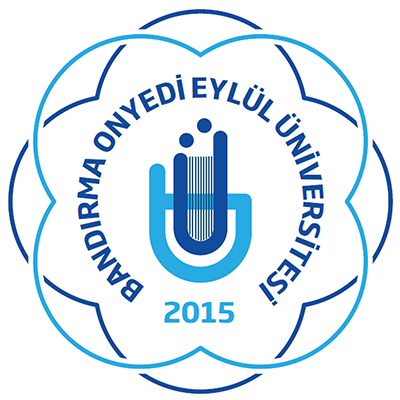 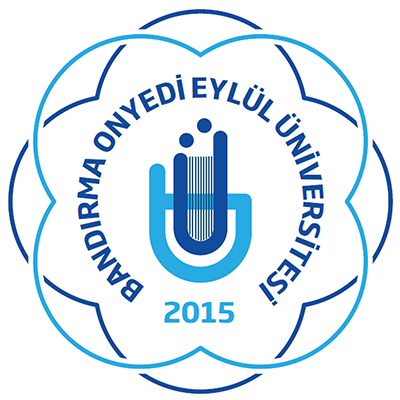 T.C.BANDIRMA ONYEDİ EYLÜL ÜNİVERSİTESİSAĞLIK BİLİMLERİ ENSTİTÜSÜ MÜDÜRLÜĞÜDosya Kodu :	     			          Konu: ………….  Anabilim Dalı Tezsiz Yüksek Lisans Öğrencilerinin Danışmanlıkları(ABD Üst Yazısı EBYS imzalı)SAĞLIK BİLİMLERİ ENSTİTÜSÜ MÜDÜRLÜĞÜNE,	Anabilim Dalımız yüksek lisans öğrencilerinin danışmanlık dağılımı, akademik ölçütler dikkate alınarak hazırlanmış ve aşağıda sunulmuştur. Gereğini ve bilgilerinizi arz ederim.							Anabilim Dalı Başkanı									e-İmzalıNot: Anabilim dalı tarafından öğrencilerin talepleri ve anabilim dalının akademik kriterleri dikkate alarak belirlemiş olduğu danışmanlıklar bu yazı ile SABE’ne bildirilecektir. 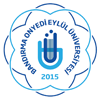 BANDIRMA ONYEDİ EYLÜL ÜNİVERSİTESİSAĞLIK BİLİMLERİ ENSTİTÜSÜDANIŞMAN ÖNERİ FORMUDök. No: Sayfa No:1/1Yüksek LisansÖğrencisinin Adı-SoyadıÖnerilenDanışman Öğretim ÜyesiDanışmanın Görevli OlduğuFakülte, Bölüm123456788910